BİSİKLET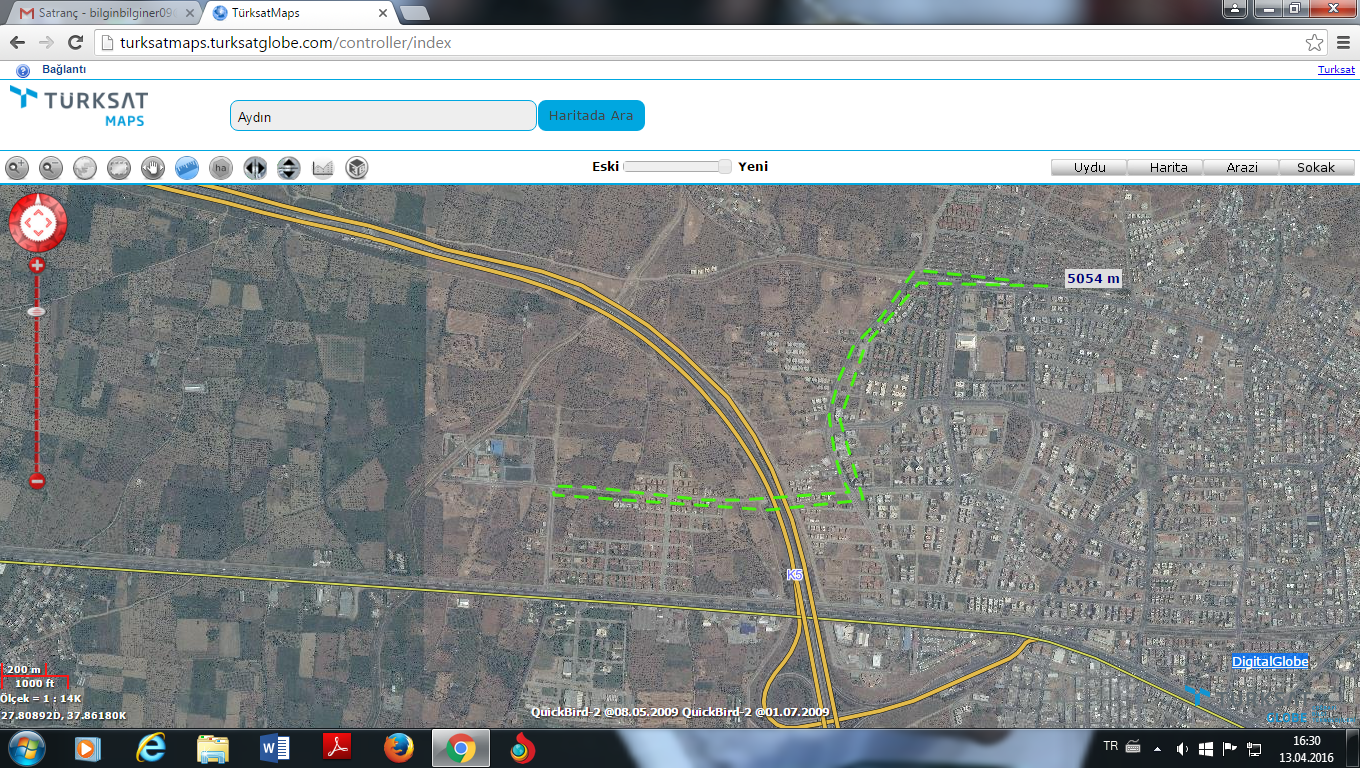 Kurallar:*Parkur 5000m dir.Göğüs numarası müdürlüğümüzce verilecektir.*Kask Takmak Zorunludur.Kaskı olmayan sporcu yarışmalara katılamaz.*.Sporcu Öğretmen Kartını Göstermeyen Yarışmacı müsabakaya katılamaz.*Müsabakadan  en az 1 saat önce bir şey yenmemesi sağlık açısından önemlidir.*Bayan ve erkek sporcular ayrı tasnif edilecektir.Ödüller:Ödül  töreni,İl Milli Eğitim Müdğrlüğünün belirleyeceği bir tarihte  yapılacaktır. 1.,2. ve 3. ye Kupa –Katılım Belgesi ve Hediye verilecektir…Yarışma  Yeri:Başlangıç:Efeler Güzelhisar Mesleki Teknik ve Anadolu LisesiParkur: Efeler Güzelhisar Mesleki ve Teknik Anadolu Lisesi önünden başlar.Gültekin Residans  Önünden devam edilerek----Avkent Sitesi geçilir—Polis Okulu kavşağından dönüş yapılarak—Güzelhisar Mesleki  ve  Teknik  Anadolu Lisesi önünde bitirilecektir.Toplam uzunluk:5000 mTurnuva Direktörü:Bilgin BİLGİNERBaşhakem: Bilgehan BULUTHakem:Rukiye AYDOĞANDerya AÇIKFethi ATALARŞehir:AydınTarih:15/05/2016  Yarışmacılar 17:45 te belirtilen yerde hazır bulunacaklardır.